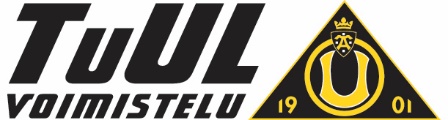 VAPAAOPPILASPAIKKAHAKEMUSHakemuksen käsittelijällä on oikeus tarvittaessa ottaa yhteyttä vastuuohjaajaan/-valmentajaan liittyen voimistelijan harjoitusaktiivisuuteen ja lahjakkuuteen.Kirjalliset selvitykset (verotodistus, toimeentulotukipäätös, palkkatodistus jne) katsotaan eduksi hakemusta käsitellessä mutta eivät ole pakollisia.Hakemus toimitetaan kevätkauden osalta 20.2 ja syyskauden osalta 31.8. mennessä osoitteeseen jenni.jeromaa-alho@turunurheiluliitto.fi tai Turun Urheiluliitto, voimistelu- ja liikuntajaosto, Siutlankatu 1, 20380 Turku.Kaikki hakemukset käsitellään luottamuksella.Jäsenen nimiJäsenen nimiSyntymäaikaSyntymäaikaRyhmä tai joukkueRyhmä tai joukkueMuut harrastuksetMuut harrastuksetMuut harrastuksetMuut harrastuksetKotona asuvien sisarusten syntymävuodetKotona asuvien sisarusten syntymävuodetKotona asuvien sisarusten syntymävuodetKotona asuvien sisarusten syntymävuodetSisarusten harrastaminen Voimistelu- ja liikuntajaostossaSisarusten harrastaminen Voimistelu- ja liikuntajaostossaSisarusten harrastaminen Voimistelu- ja liikuntajaostossaSisarusten harrastaminen Voimistelu- ja liikuntajaostossaHuoltaja 1 nimiAmmattiPuhelinnumeroNettotulot/kkHuoltaja 2 nimiAmmattiPuhelinnumeroNettotulot/kkMuut veronalaiset tulot netto/kkMuut veronalaiset tulot netto/kkMuut veronalaiset tulot netto/kkMuut veronalaiset tulot netto/kkMuut verovapaat tulot netto/kkMuut verovapaat tulot netto/kkMuut verovapaat tulot netto/kkMuut verovapaat tulot netto/kkVapaamuotoinen selvitys tilanteesta mikä on johtanut hakemuksen tekemiseenVapaamuotoinen selvitys tilanteesta mikä on johtanut hakemuksen tekemiseenVapaamuotoinen selvitys tilanteesta mikä on johtanut hakemuksen tekemiseenVapaamuotoinen selvitys tilanteesta mikä on johtanut hakemuksen tekemiseenVapaamuotoinen selvitys tilanteesta mikä on johtanut hakemuksen tekemiseenVapaamuotoinen selvitys tilanteesta mikä on johtanut hakemuksen tekemiseenHakemuksen täyttäjän nimiHakemuksen täyttäjän nimiHakemuksen täyttäjän nimiSähköpostiosoiteSähköpostiosoiteSähköpostiosoite